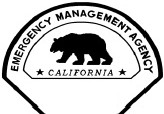 IN·STATETRAVEL EXPENSE CLAIM REIMBURSEMENT LOGINCIDENT NAME:  	Crew Relief: Y 		N 	DEPARTMENTAL APPROVAL (SIGNATURE):	 	Print Name:DATE:	 	C l EIAA F· l.:llA ( Re •v .312013)DATEMEALS$LODGING $MISC $DESCRIPTIONAMOUNTTOTALST  O  T A L	A  M   T ---------->COMMENTS:COMMENTS:COMMENTS:COMMENTS:COMMENTS:COMMENTS: